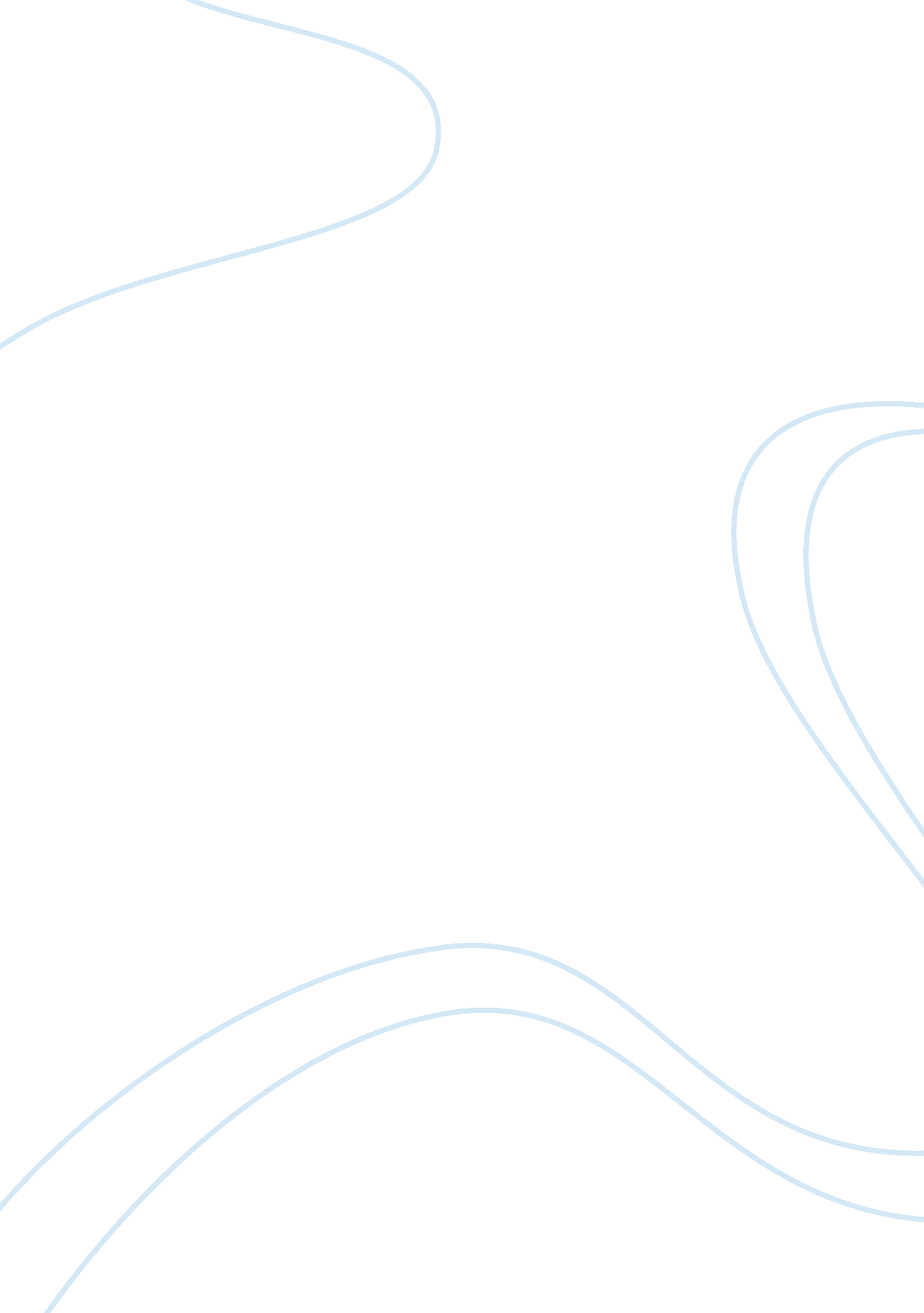 Ethics memoLinguistics, English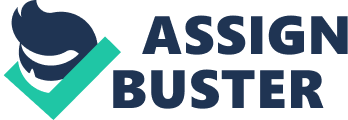 Mr. Arthur W. Rose line: There is a dire need for the implementation of monitoring policies for the employee internet usage at Texas Technologies 
Opening: Considering the recent activities that have come across at Texas Technologies regarding the use of internet during office times, a strict policy is vital to be put into action for preventing the company from future damages. 
Body: Albeit the use of internet in the company for purposes such as online shopping, games as well as usage of instant messages might be considered by many employees as a ‘ break’ from their office work, there are certain issues associated with it. These issues are such which require immediate reactions to be implemented for the betterment of the company’s future. Instant messaging might be considered as a source of enhancing the productivity of Texas technologies. This is because IM allows the employees to perform multiple tasks in an effective manner. However, a major issue linked with this feature is that the security and privacy risks as well as legal issues of the employers can be made an increased subject of exposure. it should be concern that if no strict policy is not put into practice, the Texas technology would result in a lack of control over their employees and inevitably into a disastrous end for the company. A major concern is that the most of the employers are unaware of the pervasiveness of the use of instant messages within the company. This is mainly because the employees at Texas technology are set up IM accounts without the knowledge of the company. 
In order to put a stop to this issue within the Texas technology it is important that effective policies should be enforced and the employees should be educated on the matter. Certain guidelines for appropriate and suitable personal as well as business use must be enforced and set so as to ensure that the employees are utilizing the feature of IM in a professional manner at Texas technology. By educating the employees regarding the proper IM usage will lead to minimized employers risk. Due to the fact that the IM accounts are an easy target for hacker penetration, the technology should be in place because this is allow the identity of the person they are in communication with to be confirmed. The employers must be made aware of certain legal issues which result from using the instant messaging within the company. 
Closing: it can thus be summarized that the use of instant messaging certain employees consider as a type of break can result in disastrous effect for the company. This can be done by appropriate IM management. Defense against liability for the behavior of the employees on IM can be accomplished by providing ample training and reliable supervision of the communications. Employers must protect themselves in part by getting confirmation in writing that the employees accept the IM policies implemented by Texas technology. (Wileyrein. com) 
Works cited 
Wileyrein. com,. Instant Message Use In The Workplace—Strategies For Managing Privacy And Other Legal Risks - Privacy In Focus® - Wiley Rein LLP. N. p., 2014. Web. 2 Jul. 2014. 